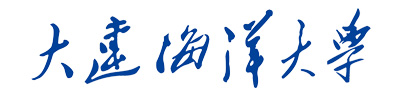 海洋科技与环境学院教学用实验耗材购买申请登记表单位：                                 填写日期：注：1. 表头单位要注明“化学实验中心”或“渔具工程实验室”；2. 表格行数不够时，可自行增加。申 请 人 签 字：                    实验室主任签字：                    序号耗材名称使用该耗材的课程名称单价（元）数量（注明计量单位）总价（元）合       计合       计合       计合       计